Press releaseOnlays & overlays, de A à ZGC se concentre sur des restaurations durables et peu invasives de manière efficaceCes dernières années, la dentisterie s'est clairement orientée vers des restaurations peu invasives, permettant de préserver autant que possible les tissus dentaires. Dans la plupart des cas, cela passe par des restaurations directes. Cependant, il est parfois nécessaire de procéder à des restaurations indirectes. Alors que dans le passé, cela impliquait le « sacrifice » de beaucoup de tissu dentaire pour placer une couronne, les restaurations partielles telles que les onlays et les overlays ont gagné en popularité en raison de leur caractère peu invasif. Chez GC, l'importance d'une intervention minimale a toujours été la pierre angulaire des valeurs de l'entreprise. De la préparation au collage, le praticien est confronté à des défis à chaque étape. C'est pourquoi nous allons proposer une gamme de matériel éducatif construite en collaboration avec des cliniciens renommés. "Nous souhaitons fournir aux praticiens les connaissances et les ressources dont ils ont besoin pour prendre des décisions éclairées lors de la pose d'onlays et d'overlays", a déclaré Laetitia Lavoix, directrice générale du marketing chez GC Europe. "Ces restaurations offrent de nombreux avantages et nous pensons qu'en informant bien les dentistes, nous pouvons les aider à fournir les meilleurs soins à leurs patients."Pour plus d'informations sur les onlays et overlays, ou pour en savoir plus sur la gamme de produits GC pour ce type de restaurations, consultez le site https://campaigns-gceurope.com/indirect-restorative-preparation.GC FRANCE S.A.S.8 rue Benjamin Franklin94370 Sucy en BrieFrance+33 1 49 80 37 91+33 1 45 76 32 68info.france@gc.dentalfrance.gceurope.com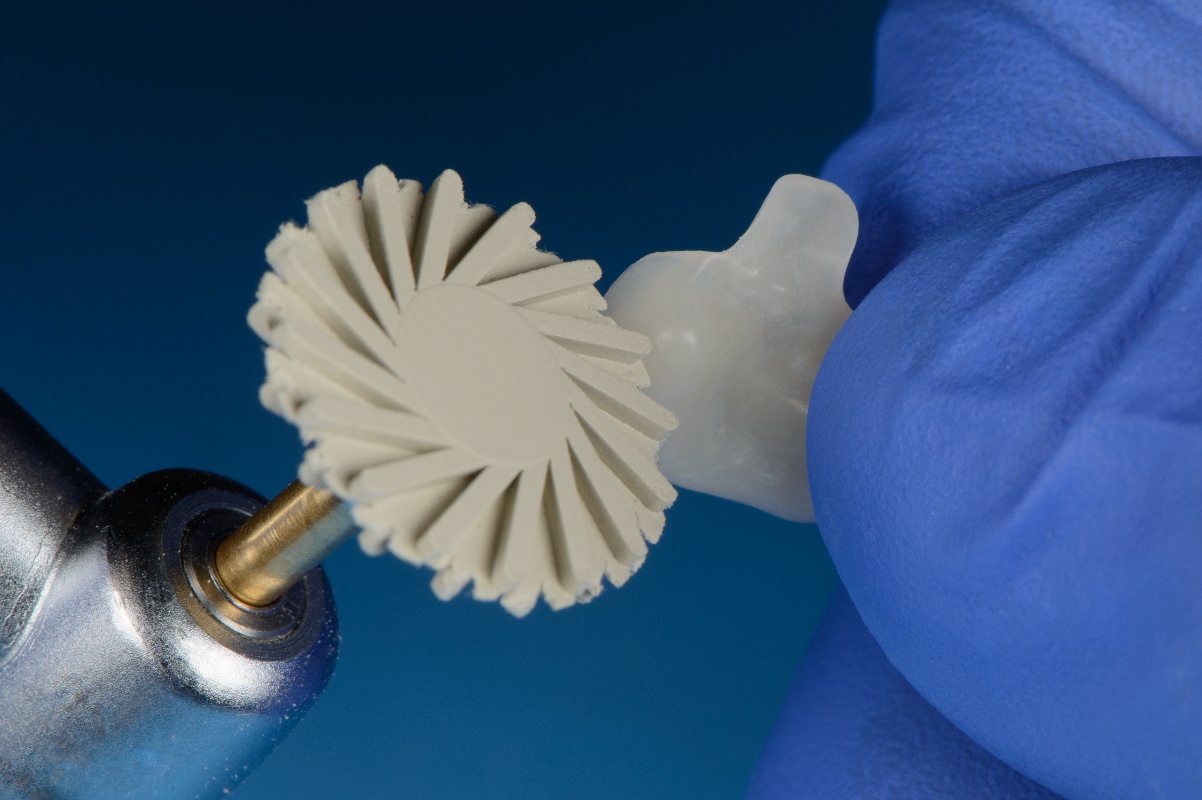 